23.12.17. В целях популяризации спортивных соревнований среди детей, укрепления здоровья детей, укрепления дружеских связей между детьми, а также в рамках по реализации плана мероприятий Всероссийского образовательного проекта «Футбол в образовании»,  в МБОУ СОШ №37 провели соревнования по футболу среди учащихся 12-13 лет Ленинского района г.Махачкалы. Учащиеся  МБОУ «СОШ №48» заняли второе место.  Победители соревнований были награждены  медалями, грамотами и кубком.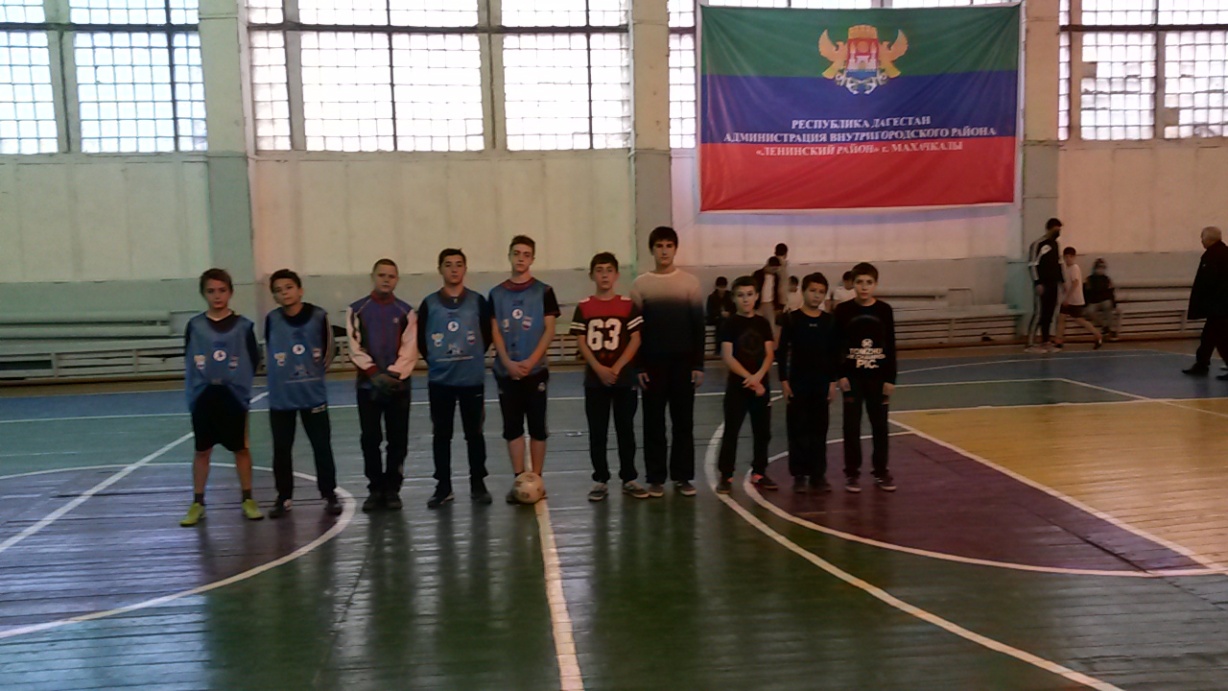 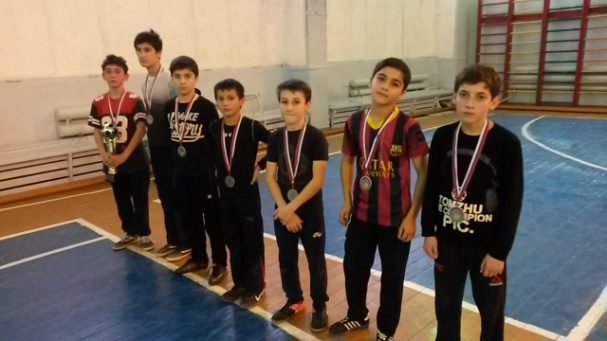 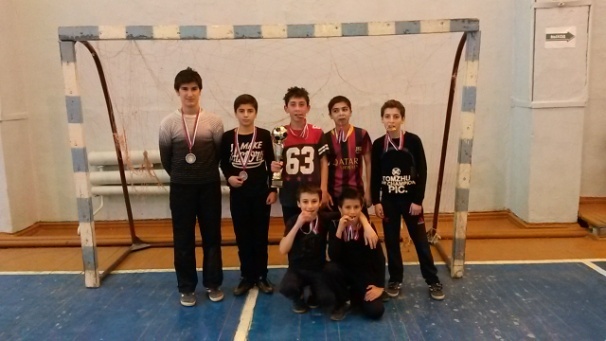 